 ADD-vance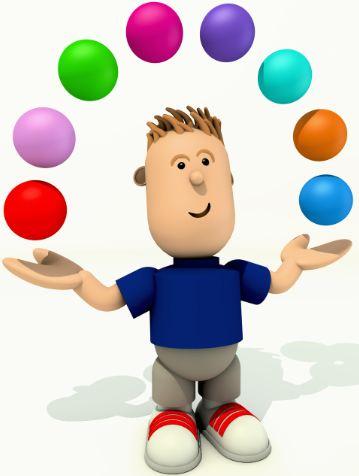 The ADD-vance ADHD and Autism TrustADD-vance QbCheck School Referral Form (Child/YP)Please return this form with any other relevant information to ADD-vance, preferably by email:                      adhdservice@add-vance.orgOr post to:Jo Miller QbCheck AdministratorADD-vance, Foundation House, 2-4 Forum Place, Fiddlebridge LaneHatfield, Hertfordshire AL10 0RNEnquiries please call:  01727 833963Child/Young Person Name:Child/Young Person Name:Date of referral:Date of referral:Date of referral:School/College:School/College:Contact number:Contact number:Contact number:School/College:School/College:Contact email:Contact email:Contact email:School/College:School/College:Home phone number:Home phone number:Home phone number:Lead Professional:Lead Professional:Child DOB:Child DOB:School Year:Parent/Carer Name and Family Address:Parent/Carer Name and Family Address:Mobile phone number:Mobile phone number:Mobile phone number:Parent/Carer Name and Family Address:Parent/Carer Name and Family Address:Home phone number:Home phone number:Home phone number:Parental consent given: (Written parental consent must be sought prior to ADD-vance involvementDate:Parent Name:                                                                                 Parent Signature:Parental consent given: (Written parental consent must be sought prior to ADD-vance involvementDate:Parent Name:                                                                                 Parent Signature:Parental consent given: (Written parental consent must be sought prior to ADD-vance involvementDate:Parent Name:                                                                                 Parent Signature:Parental consent given: (Written parental consent must be sought prior to ADD-vance involvementDate:Parent Name:                                                                                 Parent Signature:Parental consent given: (Written parental consent must be sought prior to ADD-vance involvementDate:Parent Name:                                                                                 Parent Signature:Siblings names and DOB:Siblings names and DOB:Siblings names and DOB:Siblings names and DOB:Siblings names and DOB:Diagnosis and any co-morbid diagnoses:Diagnosis and any co-morbid diagnoses:Diagnosis and any co-morbid diagnoses:Diagnosis and any co-morbid diagnoses:Diagnosis and any co-morbid diagnoses:Medication:Medication:Medication:Medication:Medication:Child protection issues:Child protection issues:Child protection issues:Child protection issues:Child protection issues:Known family risk factors: (We need to know of any risks within the family not just about the child)Known family risk factors: (We need to know of any risks within the family not just about the child)Known family risk factors: (We need to know of any risks within the family not just about the child)Known family risk factors: (We need to know of any risks within the family not just about the child)Known family risk factors: (We need to know of any risks within the family not just about the child)Any special requirements:Any special requirements:Any special requirements:Any special requirements:Any special requirements:Other teams involved (past and present):Other teams involved (past and present):Other teams involved (past and present):Other teams involved (past and present):Other teams involved (past and present):Reason for the test:Reason for the test:Reason for the test:Reason for the test:Reason for the test:Source of funding:Source of funding:Source of funding:Source of funding:Source of funding:Contact for invoicing purposes –Name: Address: Address:Email:Email: